IzjaveEnostavne izjaveEnostavna izjava je RESNIČNA ali NERESNIČNA.Če zanikam resnično izjavo, dobim neresnično izjavo. Če zanikam neresnično izjavo, dobim resnično izjavo.ZANIKANJENaloga1:Dana tabela vsebuje ime, priimek in najljubšo vrsto naloge posameznega logika. Vsak imenovani logik je sestavil svoje najljubše naloge in z veseljem rešil vse naloge v tej knjigi. Vsi podatki v tabeli so resnični.Za vsako spodnjo povedi ugotovi, ali je resnična (R) ali neresnična (N).Matic se ne piše Vesel.Marija se piše Vesel.Ni res, da se Marija piše vesel.Ni res, da se Igor ne piše Voštič.Matic je rešil enostavne izjave.Matic je spretno rešil zapleteno šifro.Logik, ki se piše Klarič, ni rešil naloge s tabelo.Jure Levstik je sestavil nalogo z diagramom.Matej se ne piše Oražem.Ni res, da se Jure ne piše Češarek.Igor ni rešil samo nalog z analizo in sklepanjem.Marija, ki se ne piše Levstik, je rešila vse naloge z izjavami.Ni res, da Matej ni sestavil gobelina.Matej ni sestavil gobelina.Matej je sestavil gobelin.Matej je rešil vsaj en gobelin.Naloga2:Obkroži črke pred povedmi, ki so zanikanje povedi: VSI MI SMO DOBRI LOGIKI.V našem razredu ni logikov. Mi nismo vsi dobri logiki.Ni res, da smo vsi dobri logiki.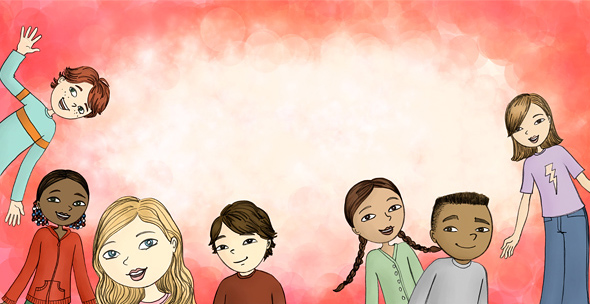 Ni res, da nismo dobri logiki.Med nami je vsaj eden, ki ni dober logik.Naloga3:Obkroži črke pred povedmi, ki so zanikanje povedi: VSI OTROCI SO VESELI.Vsi otroci niso veseli. Vsaj en otrok ni vesel.Noben otrok ni vesel.Ni res, da so vsi otroci veseli.Jaz nisem vesel otrok. Naloga4:Kvadrat, krog in trikotniki ležijo na kvadratni mreži, ki ima 5 vrstic in 5 stolpcev. Lik je desno od drugega lika, če je stolpec, v katerem leži lik, desno od stolpca, v katerem je drugi lik. Lik je nad drugim likom, če je vrstica, v kateri leži lik, nad vrstico, v kateri je drugi lik.V kvadratek pred pravilno – resnično izjavo zapiši R, pred neresnično pa N.Sestavljene izjave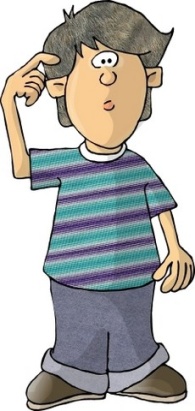 INALI ALI … ALI (BODISI) ČE, POTEM ČE IN SAMO ČENaloga1:Dana tabela vsebuje ime in dva izbirna predmeta posameznega učenca. Vsi podatki v tabeli so resnični.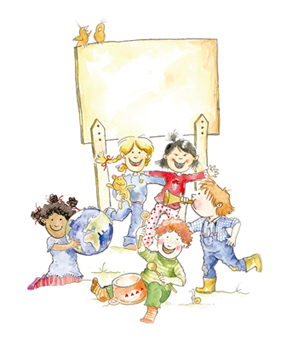 Za vsako spodnjo povedi ugotovi, ali je resnična (R) ali neresnična (N).Andrej obiskuje LIS1 in logiko.Katja obiskuje SPH in TJN3.Gregor obiskuje LIS1 ali TJN2.Nadja obiskuje LIS2 in ROM.Ali Katja obiskuje MME ali Gregor obiskuje MME.Ali Gregor obiskuje ELE ali Melita obiskuje ŠZZ.Če Katja obiskuje TJN2, potem Melita obiskuje TJN1.Če Katja obiskuje ME, potem Gregor obiskuje SPH.Melita obiskuje ŠZZ, če in samo če Andrej obiskuje ELE.Nadja obiskuje TJN3, če in samo če Andrej obiskuje ELE. Naloga2:Kvadrat, krog in trikotniki ležijo na kvadratni mreži, ki ima 5 vrstic in 5 stolpcev. Lik je desno od drugega lika, če je stolpec, v katerem leži lik, desno od stolpca, v katerem je drugi lik. Lik je nad drugim likom, če je vrstica, v kateri leži lik, nad vrstico, v kateri je drugi lik.V kvadratek pred pravilno – resnično izjavo zapiši R, pred neresnično pa N.Naloga3:Kvadrat, krog in trikotniki ležijo na kvadratni mreži, ki ima 5 vrstic in 5 stolpcev. Lik je desno od drugega lika, če je stolpec, v katerem leži lik, desno od stolpca, v katerem je drugi lik. Lik je nad drugim likom, če je vrstica, v kateri leži lik, nad vrstico, v kateri je drugi lik.V kvadratek pred pravilno – resnično izjavo zapiši R, pred neresnično pa N.IZJAVAZANIKANJEZANIKANJE ZANIKANJARNRNRNIMEPRIIMEKNALOGAMatejAdamičŠifreMaticČešarekTabeleMaticKlaričGobeliniAljažLevstikDiagramiJureLovšinZanikanje izjavMarijaOražemEnostavne izjaveLovro VeselSestavljene izjaveIgor Voštič Analiza in sklepanje1234512345Trikotnik leži nad kvadratom.Levo od kvadrata leži vsaj en lik.Kvadrat leži nad krogom.Krog leži desno od trikotnika.Pod krogom leži trikotnik.Kvadrat ne leži desno od kroga.Pod trikotnikom leži krog.Trikotnik leži desno od kvadrata.Kvadrat ne leži nad krogom.Trikotnik leži levo od kvadrata.Pod trikotnikom leži natanko en lik.Trikotnik ne leži nad krogom.Krog leži desno od kvadrata.RINRRRINNNNINRNNINNNRALIRR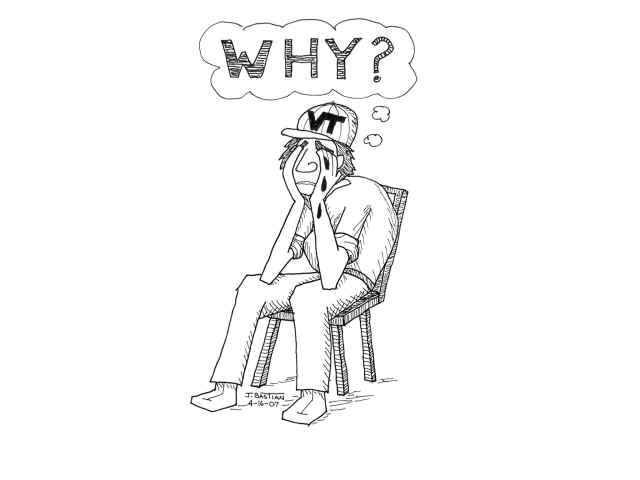 RALINRNALIRRNALINNALIRALIRNALIRALINRALINALIRRALINALINNČERPOTEMRRČERPOTEMNNČENPOTEMRR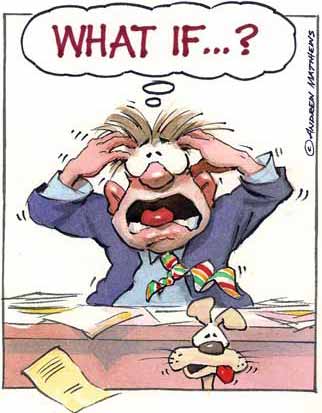 ČENPOTEMNRRČE IN SAMO ČERRRČE IN SAMO ČENNNČE IN SAMO ČERNNČE IN SAMO ČENRIMEIZBIRNI PREDMETIZBIRNI PREDMETAndrejLikovno snovanje 1(LIS1)Izbrani šport(IZŠ)GregorElektrotehnika (ELE)Multimedija(MME)KatjaNemščina 2(TJN2)Sodobna priprava hrane(SPH)MelitaNemščina 3(TJN3)Šport za zdravje(ŠZZ)NadjaRačunalniška omrežja(ROM)Likovno snovanje 2(LIS2)1234512345Trikotnik je nad krogom in krog je nad kvadratom.Ni res, da je v vsakem stolpcu krog ali da v 5. vrsti ni kvadrata.Trikotnik je levo od kvadrata in krog je desno od kvadrata.Ali leži trikotnik nad kvadratom ali kvadrat leži nad krogom.V 2. vrsti je trikotnik in v 3. stolpcu ni kroga.Ali je pod krogom kvadrat ali je pod trikotnikom krog.Trikotnik ni nad kvadratom ali kvadrat ni nad krogom.Ali kvadrat ni nad krogom ali krog ni nad kvadratom.Trikotnik je levo od kvadrata ali trikotnik je desno od kvadrata. 1234512345Lik A je krog in lik B je trikotnik.Če je lik C siv, potem je lik C velik.Lik A ni trikotnik ali lik B ni trikotnik.Lik B ni trikotnik, če in samo če je bel.Ali je lik B krog ali je lik C kvadrat.Lik C je kvadrat, če in samo če je lik A velik.Lik A je velik in lik B je siv.Ni res, da: če je lik B siv, potem lik A ni kvadrat.Ali lik B ni kvadrat ali lik B ni majhen.Ni res, da: lik C je velik in lik B je bel.Lik C je velik in lik B je bel.Ni res, da: ali je lik B krog ali je lik C kvadrat.Če je lik B siv, potem lik A ni kvadrat.Ni res, da: lik A ni trikotnik ali lik B ni trikotnik.Če je lik  kvadrat, potem lik B ni siv.Ni res, da: lik b ni trikotnik, če in samo če je bel.